CHRISTMAS LUNCH MENU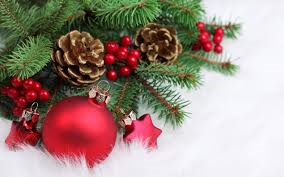 25th December 2015      Chicken Liver Pate with Dressed Greens Served with Cumberland SauceSmoked Bacon & Cauliflower Soup with Smoked Bacon CrispsRoast Turkey & Honey Glazed Ham, Sausage & Potato Stuffing Served with Cranberry GravyRoast Breast of Chicken with Thyme GravyGrilled Supreme of Salmon with Tomato Beurre BlancAccompanied By: Buttered Brussel Sprouts with Grilled Pancetta & Almonds, Honey Glazed Parsnips, Parsley Buttered Carrots, Crisp Roast Potatoes, Chive Mashed PotatoChristmas Pudding Served with Brandy SauceWhite Chocolate & Oreo CheesecakeSherry TrifleFresh Fruit SaladJelly & Ice-creamTea/Coffee                                                                                                       